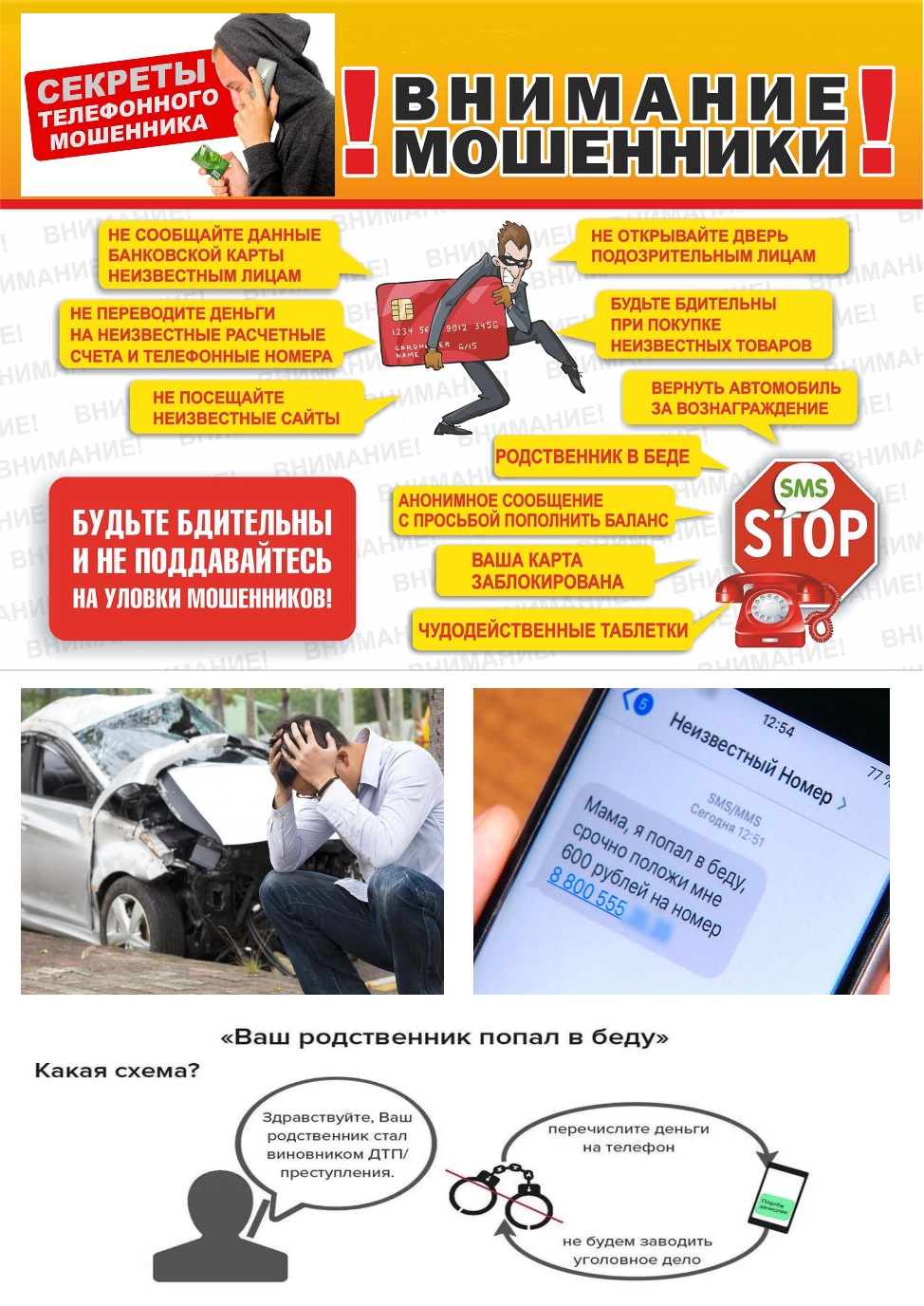 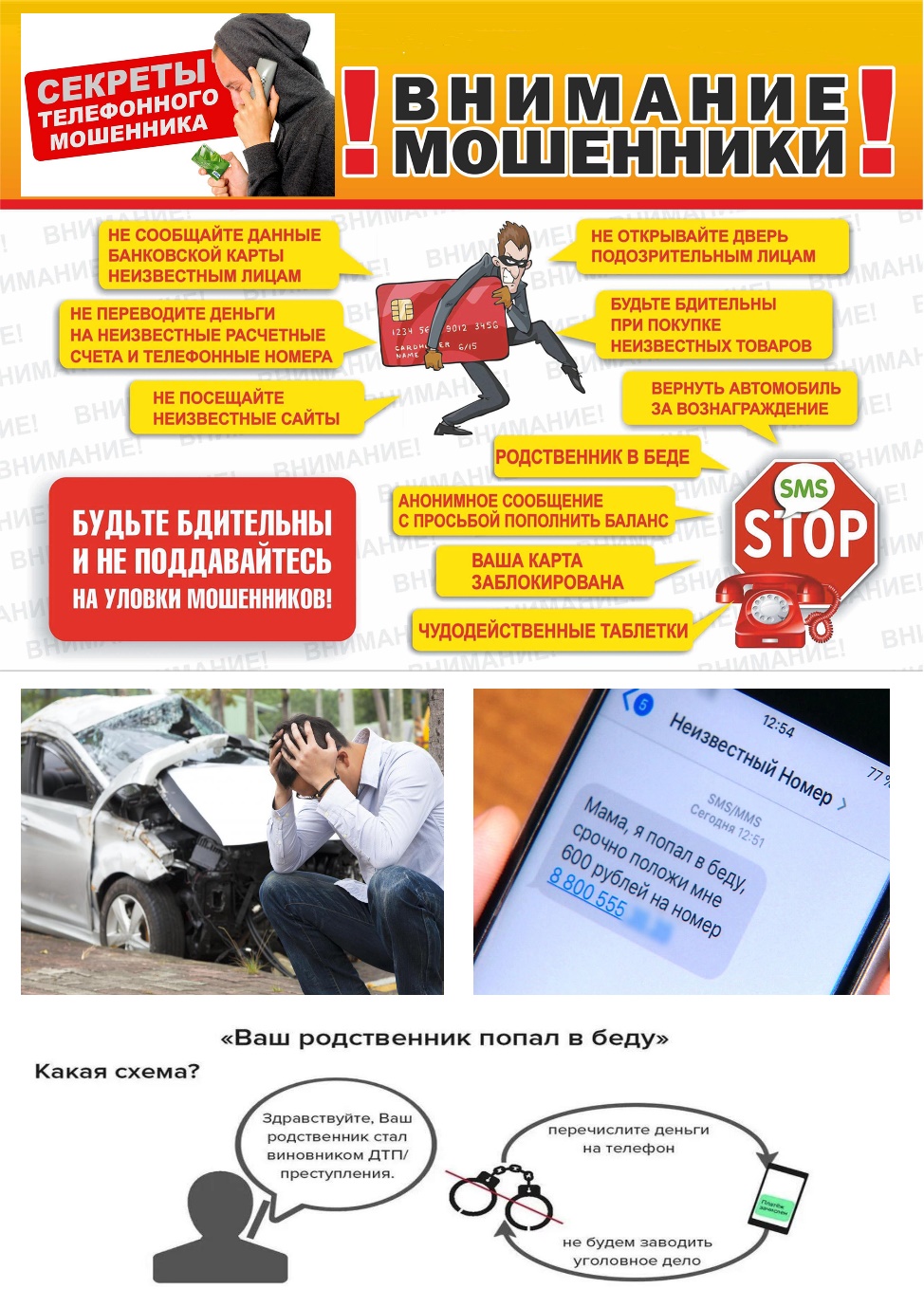 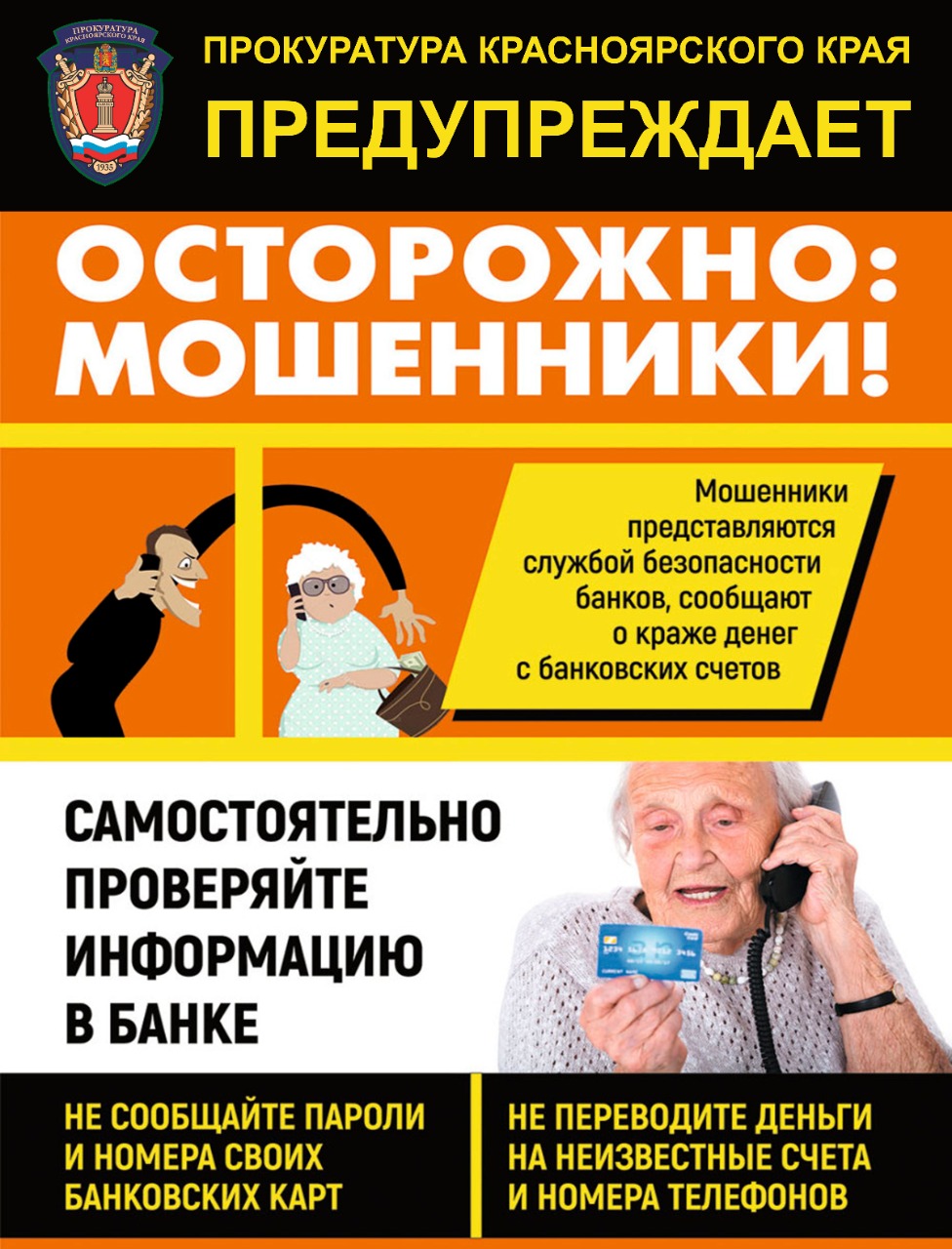 Прокуратура Красноярского края разъясняет:НЕ ДАЙТЕ СЕБЯ ОБМАНУТЬ, НЕ ПОПАДАЙТЕСЬ НА УЛОВКИ МОШЕННИКОВ.Будьте бдительны при совершении действий с банковскими картами и соблюдайте элементарные правила безопасности, чтобы не стать жертвой мошеннических действий:НИКОГДА И НИКОМУ не сообщайте трёхзначный код на обратной стороне Вашей банковской карты, это ключ к Вашим деньгам. Если человек просит Вас сообщить код – ЭТО МОШЕННИК.Если Вам поступил звонок от «сотрудника банка», который сообщил Вам о блокировке Вашей банковской карты или подозрительных операциях с Вашими деньгами, прекратите разговор и позвоните на горячую линию Вашего банка, Вам только что позвонил МОШЕННИК. НИКОГДА не сообщайте смс-коды от банка другим людям. Смс-код от банка – ключ к Вашим деньгам, человек, который его спрашивает – ЭТО МОШЕННИК.Если по Вашему объявлению о продаже товара в Интернете Вам позвонил покупатель и попросил сообщить реквизиты банковской карты и смс-код, чтобы перевести деньги, прекратите разговор и ни в коем случае не сообщайте код – ЭТО МОШЕННИК.Если по телефону Вас просят набрать комбинацию цифр в банкомате, прекратите разговор. НИКОГДА не выполняйте действия с банкоматом «под диктовку» другого человека - ЭТО МОШЕННИК.Если Вам поступило смс-сообщение с информацией о блокировке Вашей банковской карты и номером телефона, по которому нужно перезвонить, обратитесь на горячую линию Вашего банка, не перезванивайте, - ЭТО МОШЕННИК.Если Ваш друг или родственник пишет Вам в социальной сети с просьбой срочно перевести в долг деньги или сообщить данные Вашей карты, чтобы перечислить их Вам, свяжитесь с ним любым другим способом и проверьте, скорее всего, Вам пишет МОШЕННИК.Если Вам позвонили от имени близкого человека или представителя власти, сообщили о несчастном случае и требуют деньги, прекратите разговор и позвоните близкому. Человек, который выманивает Ваши деньги – ЭТО МОШЕННИК.НИКОГДА не перечисляйте денежные средства в качестве предоплаты за товар (услугу) непроверенным лицам, чаще всего предоплату за несуществующий на самом деле товар просит внести МОШЕННИК.Всегда проверяйте Интернет-магазин, на котором планируете произвести покупку. Если цена за товар или услугу значительно ниже средней, этот сайт может быть создан МОШЕННИКОМ. Если Вам предлагают получить компенсацию за приобретенный товар, препарат (биологически активную добавку и др.) от представителя власти и при этом просят перевести деньги, прекратите разговор  – ЭТО МОШЕННИК. Не доверяйте Вашу банковскую карту третьим лицам, не оставляйте её без присмотра, не записывайте ПИН-код в легкодоступных местах, в паспорте, на самой карточке – так ими легко может воспользоваться МОШЕННИК.В случае потери или хищения Вашей банковской карты немедленно обратитесь в банк.Прокуратура Красноярского края разъясняет:НЕ ДАЙТЕ СЕБЯ ОБМАНУТЬ, НЕ ПОПАДАЙТЕСЬ НА УЛОВКИ МОШЕННИКОВ.Будьте бдительны при совершении действий с банковскими картами и соблюдайте элементарные правила безопасности, чтобы не стать жертвой мошеннических действий:НИКОГДА И НИКОМУ не сообщайте трёхзначный код на обратной стороне Вашей банковской карты, это ключ к Вашим деньгам. Если человек просит Вас сообщить код – ЭТО МОШЕННИК.Если Вам поступил звонок от «сотрудника банка», который сообщил Вам о блокировке Вашей банковской карты или подозрительных операциях с Вашими деньгами, прекратите разговор и позвоните на горячую линию Вашего банка, Вам только что позвонил МОШЕННИК. НИКОГДА не сообщайте смс-коды от банка другим людям. Смс-код от банка – ключ к Вашим деньгам, человек, который его спрашивает – ЭТО МОШЕННИК.Если по Вашему объявлению о продаже товара в Интернете Вам позвонил покупатель и попросил сообщить реквизиты банковской карты и смс-код, чтобы перевести деньги, прекратите разговор и ни в коем случае не сообщайте код – ЭТО МОШЕННИК.Если по телефону Вас просят набрать комбинацию цифр в банкомате, прекратите разговор. НИКОГДА не выполняйте действия с банкоматом «под диктовку» другого человека - ЭТО МОШЕННИК.Если Вам поступило смс-сообщение с информацией о блокировке Вашей банковской карты и номером телефона, по которому нужно перезвонить, обратитесь на горячую линию Вашего банка, не перезванивайте, - ЭТО МОШЕННИК.Если Ваш друг или родственник пишет Вам в социальной сети с просьбой срочно перевести в долг деньги или сообщить данные Вашей карты, чтобы перечислить их Вам, свяжитесь с ним любым другим способом и проверьте, скорее всего, Вам пишет МОШЕННИК.Если Вам позвонили от имени близкого человека или представителя власти, сообщили о несчастном случае и требуют деньги, прекратите разговор и позвоните близкому. Человек, который выманивает Ваши деньги – ЭТО МОШЕННИК.НИКОГДА не перечисляйте денежные средства в качестве предоплаты за товар (услугу) непроверенным лицам, чаще всего предоплату за несуществующий на самом деле товар просит внести МОШЕННИК.Всегда проверяйте Интернет-магазин, на котором планируете произвести покупку. Если цена за товар или услугу значительно ниже средней, этот сайт может быть создан МОШЕННИКОМ. Если Вам предлагают получить компенсацию за приобретенный товар, препарат (биологически активную добавку и др.) от представителя власти и при этом просят перевести деньги, прекратите разговор  – ЭТО МОШЕННИК. Не доверяйте Вашу банковскую карту третьим лицам, не оставляйте её без присмотра, не записывайте ПИН-код в легкодоступных местах, в паспорте, на самой карточке – так ими легко может воспользоваться МОШЕННИК.В случае потери или хищения Вашей банковской карты немедленно обратитесь в банк.